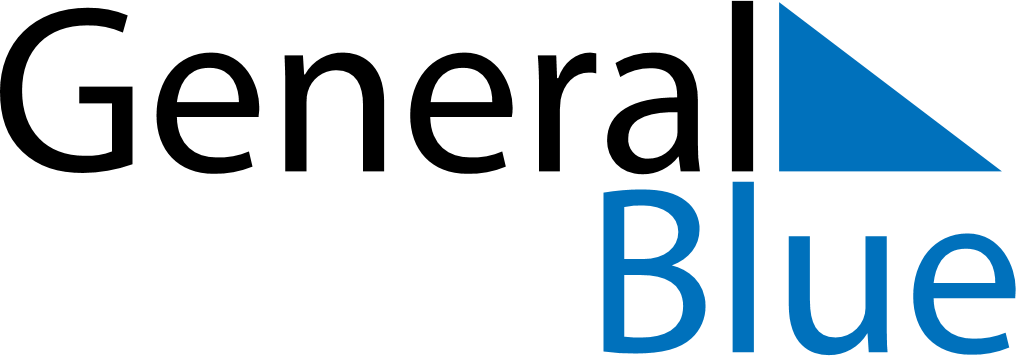 April 2024April 2024April 2024United StatesUnited StatesSUNMONTUEWEDTHUFRISAT1234567891011121314151617181920Tax Day21222324252627Administrative Professionals Day282930